COMUNICADO del 31/8/2021Desde el Frente Sindical de la Seguridad Privada, queremos informar a los trabajadores de la actividad que hemos sido invitados al Congreso CAESI 2021, pero que de manera unánime entre las partes que conformamos el Frente se ha resuelto no participar del mismo.La CAESI en su cumpleaños N.º 50 no a conseguido aun la capacidad de entender que esta actividad la conformamos todos los que vivimos de ella. Así es que aún no han podido siquiera reconocer a los dirigentes gremiales elegidos por los trabajadores, esos mismos trabajadores que hacen posible que esta actividad con sus organizaciones tengan vida.Es por ello que, muy a nuestro pesar, los gremios que componen este Frente no participaremos en esa mesa, ya que constituye una falta de respeto a la trayectoria de las organizaciones que representamos.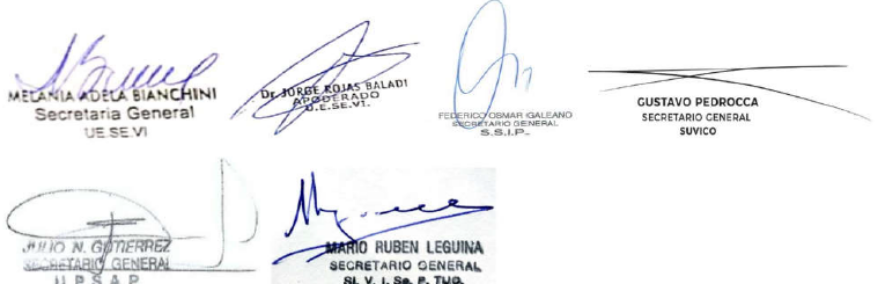 